Сумська міська радаVІI СКЛИКАННЯ XLVIII СЕСІЯРІШЕННЯвід 31 жовтня 2018 року  № 4051-МРм. СумиРозглянувши звернення громадянина, надані документи, відповідно до протоколу засідання постійної комісії з питань архітектури, містобудування, регулювання земельних відносин, природокористування та екології Сумської міської ради від 13.09.2018 № 127 та статей 12, 122, 123, 124 Земельного кодексу України, на підставі рішення Сумської міської ради від 08.07.2015 № 4562–МР «Про встановлення плати за землю на території міста Суми» (зі змінами)», керуючись пунктом 34 частини першої статті 26 Закону України «Про місцеве самоврядування в Україні», Сумська міська рада  ВИРІШИЛА:1. Надати в оренду земельну ділянку згідно з додатком.2. Встановити орендну плату у розмірі відсотку від нормативної грошової оцінки земельної ділянки, зазначеного в графі 6 додатку до рішення.Сумський міський голова							О.М. ЛисенкоВиконавець: Стегній А.В.Додатокдо рішення Сумської міської ради   «Про надання в оренду земельної ділянки Зубок Ю.В. за адресою: м. Суми, вул. Черкаська, 4»від 31 жовтня 2018 року № 4051-МРСПИСОКгромадян, яким надаються в оренду земельні ділянки  Сумський міський голова														                О.М. ЛисенкоВиконавець: Стегній А.В.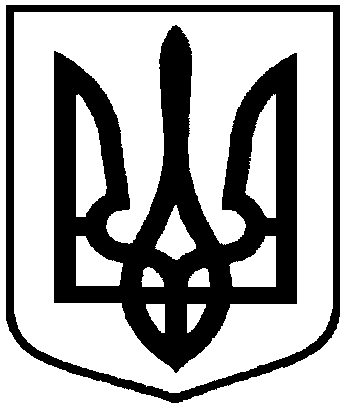 Про надання в оренду земельної ділянки Зубок Ю.В. за адресою:                м. Суми, вул. Черкаська, 4№з/пПрізвище, ім’я, по батьковігромадянина,реєстраційний номер облікової картки платника податківФункціональне призначення земельної ділянки,адреса земельної ділянки,кадастровий номерПлоща, га,строк користування з моменту прийняття рішенняКатегорія земельної ділянкиРозмір орендної плати в рік за землю у відсотках до грошової оцінки земельної ділянки1234561.Зубок Юрій Віталійович,2647809613Під розміщеним приміщенням для виробництва паперу,вул. Черкаська, 45910136300:06:025:0003(Інформація з Державного реєстру речових прав на нерухоме майно та Реєстру прав власності на нерухоме майно, Державного реєстру Іпотек, Єдиного реєстру заборон відчуження об’єктів нерухомого майна щодо об’єкта нерухомого майна, номер інформаційної довідки: 126913053 від 08.06.2018)0,25525 роківЗемлі промисловості, транспорту, зв’язку, енергетики, оборони та іншого призначення3,0